कार्यालय प्राचार्य, शासकीय माता कर्मा कन्या महाविद्यालय, (मचेवा) महासमुंद (छ.ग.)(NAAC Accredited) Email – govtmatakarmagirlscollege@gmail.com/www.gmkgclgmsmd.inAffiliated to Pt. Ravishankar Shukla University Raipur (CG)1. 	USE OF SOCIAL MEDIA FOR DIGITAL LIBRARY SERVICES AND SOCIAL 	VALUE. (Continued since 2018)
1. Objective of the practices
	1. To create college library blog  http://www.matakarmalibrarian.blogspot.in                  and face book page (http://www.facebook.com/matakarma.collegelibrary)Girls-College-Mahasamund-494180280944884/ for Digital collection
	2.To introduce social media among students and readers forknowledge enrichment.
	3.To enhance digital collection of books to the college libraryresource with the help of
	   internet.
	4.To acquaint the students for using the digital library service.
	5.Sharing social value and general awareness information knowledgeby the means of social
	media and improving social value.
	6.To provide link of e-PG Pathshala and NSDL (National DigitalLibrary) and also acquaint
	the student.
The Context –
	It is being observed that present generation is spending more timeon social media like facebook,
whatsApp, Messenger and instagram rather than spending time onstudies interface they keep themselves
devoid of knowledge and social awareness and deviate from aim inlife. Ironically they are already
addicted to social media before they realize their faults which isnot less than an addiction in present
times, this lead to showing downfall in their grades, carriergoals .
The main purpose to begin this practice by library is to divertstudents from this fake world of selfies and
likes addiction toward positive addiction where they are motivatedto share knowledge, science and
general awareness.
Annual Quality Assurance Report of SHASKIYA MATAKARMA GIRLS COLLEGE MAHASAMUND
Social media has negative effects but on the other hand it can bea powerful resource for knowledge
enrichment. The purpose is to use this power to enlighten studentsand youth so that they can leads to
right direction in their life and only the families, our societyand country can lead to right direction in
future which is the ultimate purpose of an education institution.The practice:
1. The college administration wanted to motivate students towarddigital literacy but due to
lack of computer lab and internet facility at college this seemsalmost impossible. The college
librarian Mr. Ajay Kumar Shrivas came with an idea to create andhandle college digital platform
successfully in form of Bloghttp://www.matakarmalibrarian.blogspot.in/ that was created on 5
June 2018 and face book page https://www.facebook.com/Govt-Mata-Karma-Girls-College-
Mahasamund-494180280944884/ for Digital collection was created on22/07/2017. Every day post
related to General knowledge under title knowledge dos is beinghosted on library blog and
facebook account.
2.Social value related post are being hosted which are found fromsocial medicals, newspaper andother success.
3.Students and staff can use this blog 24X7.
Evidence of success :
1.When these accounts have been launched on social platform a number of our students have joined
the group and voluntarily started to share good information amongthem.
2.This Free of Cost Blog has served dual purpose of providingdigital library service and also news
updates of college activities in time when our old website wascrashed due to shortage of fund.
Problem Encountered and Resources Required:
1.The major problem was how students which are belonging to poorfamilies can afford smart
Phones and monthly expenses.2.	DAILY MORNING ASSEMBLY PRAYER Objective of the practice	One of the greatest objective of this practice is creating a pious atmosphere that helps instill certain values such as humanity and discipline in the students. Prayer is a good source of passing the morals and values to the students. Praying helps relax the body, mind and soul and can therefore help in taking well thought out decisions. It helps to diminish Ego and promote qualities of humanity, empathy and compassion. When students adopt the routine of praying they gradually learn to find a better sense of self. Everyday our students start their day with prayer at 10:45 a.m. they set a positive tone for the day. It generates a sort of inner strength and faith to face the challenges of life. Praying promotes the overall development of a student .Prayer is an important tool for encouraging citizenship, servanthood , virtue and reverence .The most important benefit of praying in college is that it helps to reduce the ecocentrism that will help them to think about others. It also makes them think about  understanding the value of others' lives. Everyday our college students sing the national anthem" Jana Gana Mana" with prayer .The National Anthem helps in preserving and reinforcing the strong traditional culture by spreading the message of tolerance to pluralism across the world. It also evokes the true sense of Patriotism in the hearts of students, making them remember the Sacrifice Of Our great freedom fighters. Evidence of successAfter the implementation of the Practice we noticed that students reach college on time on a regular basis which builds discipline and punctuality in them. Girls students stay positive throughout the day and participate enthusiastically in the day's activities and studies diligently in all classes. Problem encountered during the practiceInitially students could not reach the college on time .With the help of the disciplinary committee the girls students who used to reach late were told the importance of discipline and the importance of prayer was also explained. Due to this the girl student started  reaching the college at the right time. 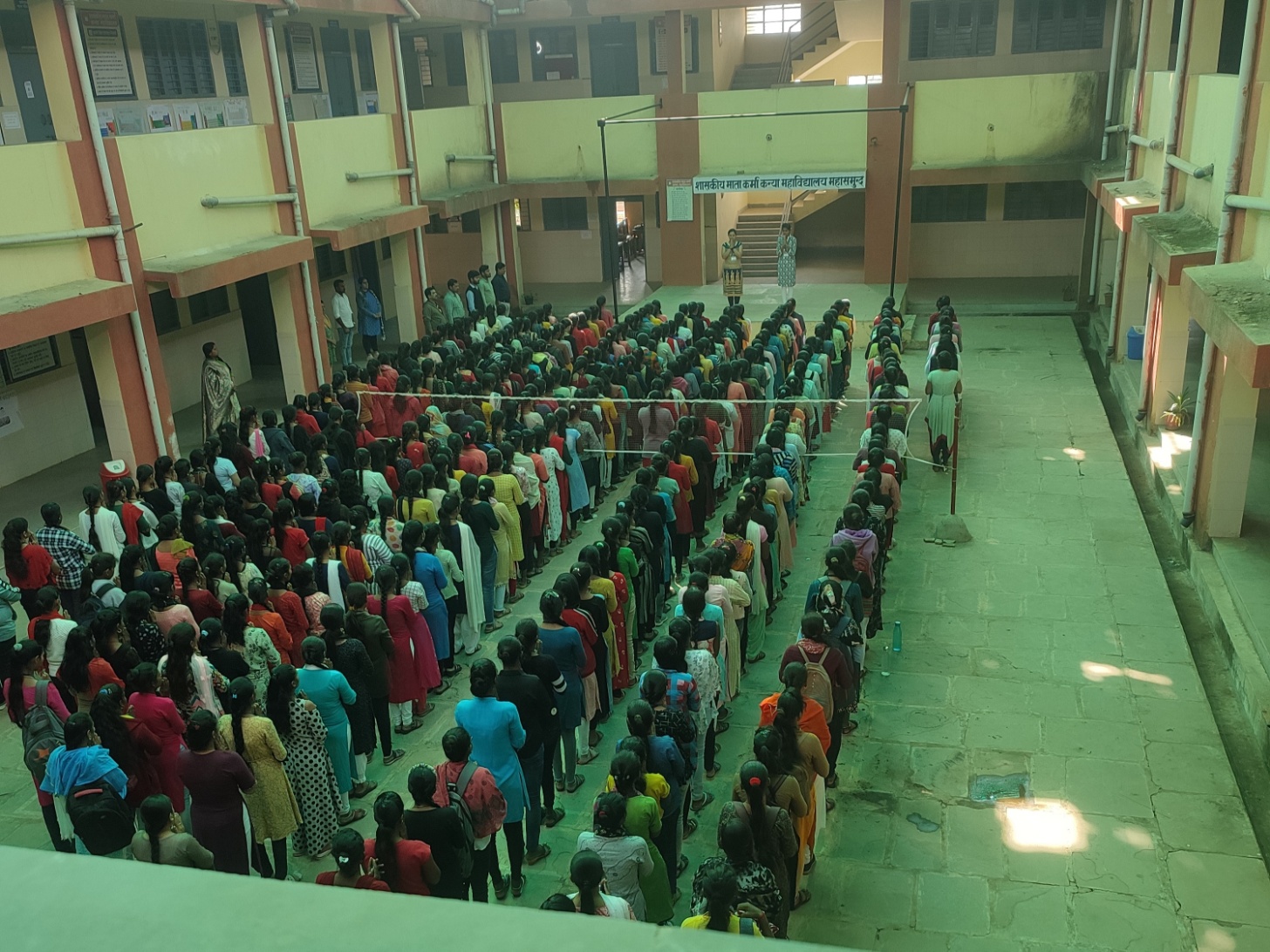 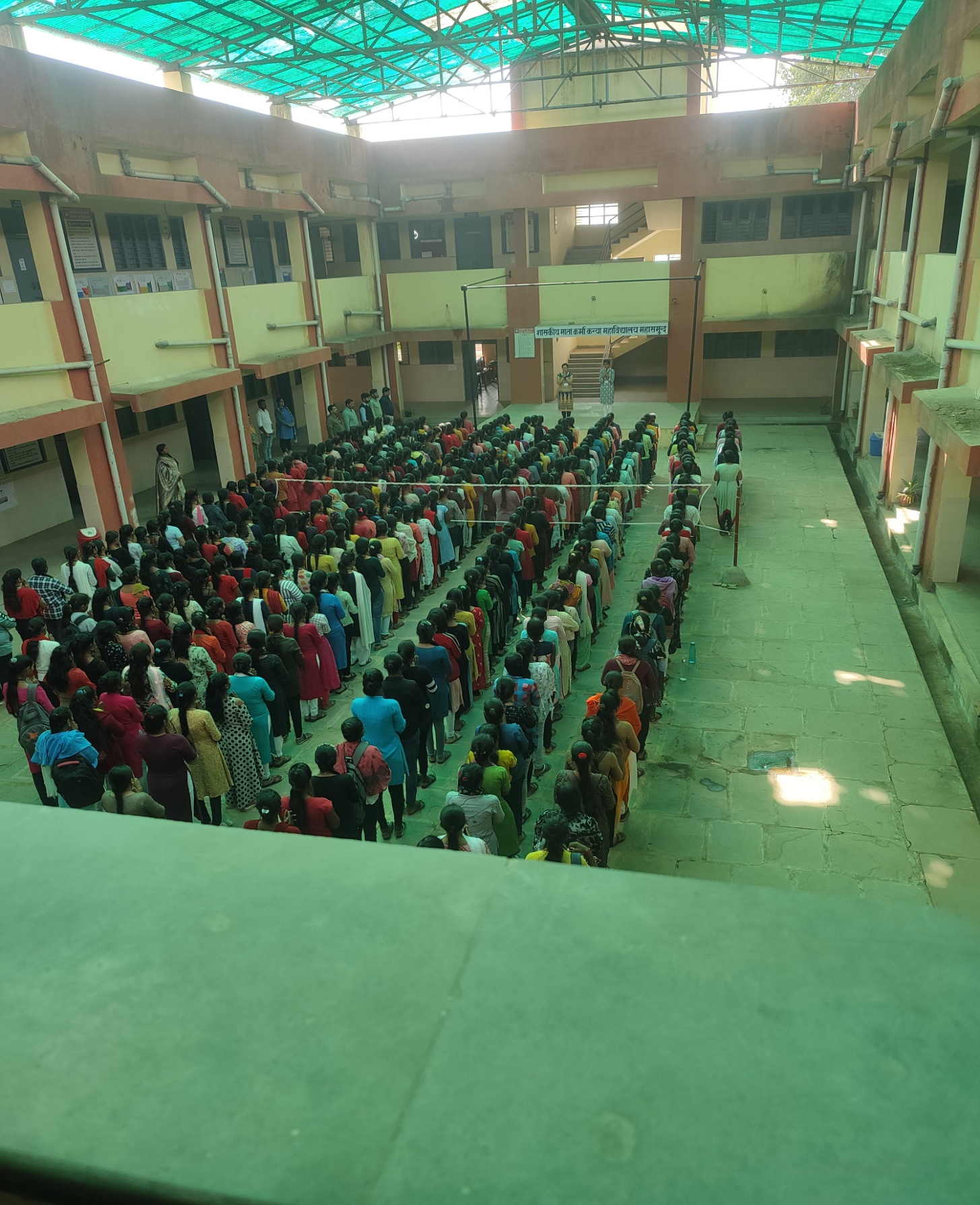 